Bristol Rovers    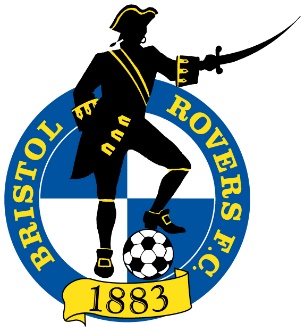 Football ClubApplications:-CV & Covering Letter to academy@bristolrovers.co.uk Closing Date:- Friday 2nd October 2020 Bristol Rovers values the diversity of its workforce and welcomes applications from all sectors of the community (Equality Act 2010).Special Factors: This post requires a Disclosure & Barring Service (DBS) enhanced Criminal Records Check (CRC) check with a barred list check.  The applicant must be prepared to submit a CRC application if they do not hold and FA CRC Certificate.  This post is exempt from the Rehabilitation of Offenders Act (1974).  Information on all convictions including spent convictions must be declared, in line with the new Government Filtering System.  Job Title Part Time Academy Operations Manager /Designated Safeguarding OfficerBased at Memorial Stadium, other locations as and when required  Accountable to Academy Manager / Lead Designated Safeguarding OfficerResponsible for Academy Administration / Player welfareHours of work 25 Mon, Tue, Wed, Fri 10:00-15:00Thurs 13:00 – 18:00Salary £15,000To be responsible for:- organisation, planning and delivery of all operational, administrative and logistical support within the Club’s Academyensure effective communication and work practices within the Academy and with the Football League / key external partners.safeguard and promote the welfare of children and young people and ensure all club staff and volunteers, parents and players/children understand their role in safeguarding children, young people. Report and refer child protection and/or poor practice complaints in line with policy guidance advised by The Football League and The Football Association. To keep records of any incidents relating to the welfare of any child.  To liaise with all parents and authorities in respect of any Safeguarding complaints.  Report regularly to the Lead Designated Safeguarding Officer To be responsible for:- organisation, planning and delivery of all operational, administrative and logistical support within the Club’s Academyensure effective communication and work practices within the Academy and with the Football League / key external partners.safeguard and promote the welfare of children and young people and ensure all club staff and volunteers, parents and players/children understand their role in safeguarding children, young people. Report and refer child protection and/or poor practice complaints in line with policy guidance advised by The Football League and The Football Association. To keep records of any incidents relating to the welfare of any child.  To liaise with all parents and authorities in respect of any Safeguarding complaints.  Report regularly to the Lead Designated Safeguarding Officer 